УКРАЇНАЧЕРНІВЕЦЬКА ОБЛАСНА РАДА         КЗ «Інститут післядипломної педагогічної освіти Чернівецької області»вул. І. Франка, 20, м. Чернівці, 58000, тел/факс (0372) 52-73-36,  Е-mail: cv_ipo@ukr.net   Код ЄДРПОУ 02125697  17.05.2022 № 01-09/232Керівникам органів управлінь/відділів освітоютериторіальних громадПро заходи до Дня пам'яті жертв геноциду кримськотатарського народуВідповідно до Постанови Верховної Ради України від 12.11.2015 № 792-VIII «Про визнання геноциду кримськотатарського народу» встановлено День пам’яті жертв геноциду кримськотатарського народу, який вшановується 18 травня.На виконання листа Міністерства освіти і науки України від 16.05.2022 №4/892-22, Інститут післядипломної педагогічної освіти Чернівецької області рекомендує протягом травня 2022 року провести в закладах освіти відповідні заходи до Дня пам'яті жертв геноциду кримськотатарського народу. Методичні рекомендації і матеріали для проведення заходів додаються.Проведення таких заходів сприятиме формуванню патріотичного, державницького світогляду, реалізації Стратегії деокупації та реінтеграції тимчасово окупованої території Автономної Республіки Крим та міста Севастополя, затвердженої Указом Президента України № 117/2021 від 24 березня 2021 року.Додаток: 62 арк.Директор Інституту                                                   Григорій БІЛЯНІНПілат У.М., 0667854593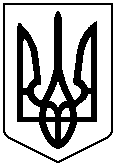 